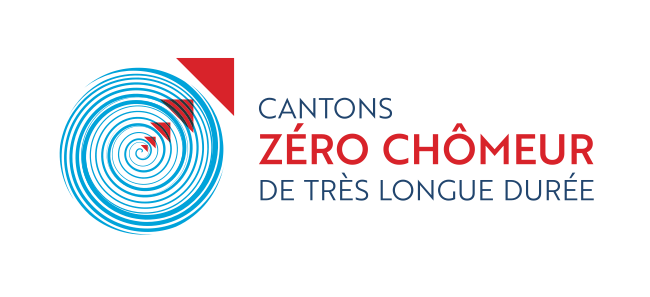 Système d’information partagé (SIP)Données pour le traitement des offres et des demandes d’emploiLe candidat à l’emploiLe candidat est une personne physique. Les données recueillies sont nécessaires et suffisantes pour vérifier son éligibilité aux prestations de l’agenceétablir les conditions auxquelles il en bénéficieraconvenir d’un moyen de communication avec luiCoordonnéesNomPrénomAdresse : Rue 1, Rue 2, NPA, LocalitéDate de naissance (pour différencier d’homonymes)No tél. portable (si possible)Téléphone fixe (si possible et si souhaité) Email (si possible)Autres données personnelles NationalitéSi étranger : permis : L / B / C / G / F réfugié / B réfugié / F admis provisoire / N / S et date d’échéance du permisRéfugié statutaire : oui/nonChômage : oui / non. Si oui : depuis le (date) ; ressources IC  Aide sociale  AI  Autre : (texte)Inscrit ORP : oui / non. Si oui : mesure d’insertion prévue oui / nonLangues parlées et niveau (A1, A2, B1, B2, C1, C2)Compétence de base en informatique : oui / nonCasier judiciaire : oui / nonPoursuites : oui / nonAutre(s) information(s) recueillie(s) dans des cas particuliers : texte libre.Mode de communication souhaité pour la transmission de messages Email   SMS   Courrier (on peut cocher les trois) – Sinon :  TéléphoneLa demande d’emploiUn candidat à l’emploi peut émettre plusieurs demandes d’emploi, non pas simultanément, mais successivement.Les données recueillies concernant la demande d’emploi sont nécessaires et suffisantes pour : Instruire et documenter cette demandeChercher une ou des offre(s) d’emploi répondant à cette demandeDisponibilité du candidatDisponible dès le : (date)Peut s’engager sur une durée et un horaire de travail : oui / nonSi oui : au taux de : (%) = N heures par semaineSi oui : horaires possibles : (grille horaire)Accepte horaires irréguliers : oui / non – horaires atypiques (2 ou 3 x 8, coupés) Temps de déplacement entre domicile et lieu de travail max. admis (nbre d’heures / de minutes)Permis de conduire : oui / nonDispose d’un véhicule : oui / nonPeut télétravailler, dispose d’une connexion internet : oui / nonL’état de santé implique des aménagements spécifiques oui / non. Si oui :Moyens auxiliaires requisAménagements requisAutres : (texte)Prétention salariale minimale : CHF Emploi souhaitéContexte de travail préférentiel (domaine ou secteur d’activité)Activités maîtrisées (selon référentiel HETSL)Pour chaque activité maîtrisée : pondérations  A la recherche d’un emploi depuis le : datePour un candidat, le SIP doit pouvoir enregistrer plusieurs demandes d’emplois successives.L’employeurUn employeur peut émettre plusieurs offres d’emploi, simultanément et successivement.L’employeur – l’entrepriseL’employeur est une organisation (entreprise, service, institution, etc.). Sont recueillies les données relatives à celle-ci ainsi qu’aux personnes physiques qui la représentent. Elles sont celles nécessaires et suffisantes pourDéterminer le type d’entreprise et son domaine d’activitéÉtablir les conditions auxquelles l’employeur accèdent aux prestations de l’agenceMettre en relation le candidat et le représentant de l’organisation ou de l’employeur responsable de l’offre d’emploiCoordonnées de l’organisationRaison socialeAdresse : Rue 1, Rue 2, NPA, LocalitéSite webListe des représentantsDomaine d’activité de l’organisation (correspond à contexte de travail préférentiel côté candidat)Menu déroulantType d’organisationSociale subventionnée : oui / non  Micro entreprise (1-9)  Petite entreprise (10-49)   Moyenne entreprise (50-249)  Grande entreprise (>249)Le représentants de l’employeur – la personne avec laquelle traite l’agenceUn employeur – entreprise peut avoir plusieurs représentantsReprésentants de l’organisation ou de l’employeurNomPrénomAdresse : Rue 1, Rue 2, NPA, LocalitéFonction (titre)No tél. choisi (fixe ou portable) 1No tél. choisi (fixe ou portable) 2EmailAutre information recueillie dans des cas particuliers : texte libre.Est intéressé à recevoir des appels à offres d’emploi adapté lancé par l’agence : oui / nonRappel : pour une organisation, il peut y avoir plusieurs représentants de l’employeur, et pour un représentant, plusieurs offres simultanées et/ou successives.L’offre d’emploiLes données recueillies concernant l’offre d’emploi sont nécessaires et suffisantes pour Instruire et documenter cette offreChercher une ou des demande(s) d’emploi y répondantDisponibilité demandée au candidat CDD  CDI ; échéance CDI (date)Entrée en service dès le : (date)Au taux de : (%) = N heures par semaineHoraires possibles : (grille horaire)Nécessité de disposer d’un véhicule : oui / nonTélétravail : oui / nonDemande extrait de casier judiciaire : oui / nonEmploi offertActivités à maîtriserPour chaque activité à maîtriser : pondérationSalaireAdopté après réunion comité d’expertes 09.06.202110.06.2021 